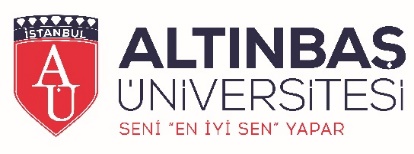 1. Adı Soyadı Funda DAYLAK 2. Doğum Tarihi  19.03.19883. Unvanı           Öğretim Görevlisi4. Öğrenim Durumu DereceAlanÜniversiteYıl4. Öğrenim Durumu LisansElektrik-Elektronik MühendisliğiBülent Ecevit Üniversitesi20114. Öğrenim Durumu Y. LisansElektrik MühendisliğiİTÜ20164. Öğrenim Durumu DoktoraElektronik MühendisliğiİTÜDevam ediyor5. Akademik UnvanlarUnvanÜniversitesiTarihi5. Akademik UnvanlarÖğretim GörevlisiAltınbaş Üniversitesi2014-Halen5. Akademik UnvanlarDr. Öğretim Üyesi 5. Akademik UnvanlarDoçentlik 5. Akademik UnvanlarProfesörlük 6. Yönetilen Yüksek Lisans ve Doktora TezleriTez AdıDanışmanYılı6. 1. Yönetilen Yüksek Lisans Tezleri6. 1. Yönetilen Yüksek Lisans Tezleri6. 1. Yönetilen Yüksek Lisans Tezleri6. 1. Yönetilen Yüksek Lisans Tezleri6. 1. Yönetilen Yüksek Lisans Tezleri6. 1. Yönetilen Yüksek Lisans Tezleri6. Yönetilen Yüksek Lisans ve Doktora TezleriTez AdıDanışmanYılı6. 2. Yönetilen Doktora Tezleri6. 2. Yönetilen Doktora Tezleri6. 2. Yönetilen Doktora Tezleri6. 2. Yönetilen Doktora Tezleri6. 2. Yönetilen Doktora Tezleri6. 2. Yönetilen Doktora Tezleri7. YayınlarMakale / Tebliğ BaşlığıDergi / Konferans AdıYeriYayın TarihiSayfaEş Yazar7. Yayınlar7.1. Uluslararası hakemli dergilerde yayınlanan makaleler7. Yayınlar7.2. Uluslararası diğer hakemli dergilerde yayınlanan makaleler7. Yayınlar7.3. Uluslararası bilimsel toplantılarda sunulan ve bildiri kitabında (Proceedings) basılan bildirilerA Daily Multiobjective Optimization Model in Smart Grids51st Universities Power Engineering Conference (UPEC)Coimbra, Portugal20 Kasım 2017Oğuzhan Ceylan, Canan Zobi Karatekin7. Yayınlar7.4. Ulusal hakemli dergilerde yayınlanan makaleler 7. Yayınlar7.5. Ulusal hakemli dergilerde yayınlanan makaleler7. Yayınlar7.6. Ulusal bilimsel toplantılarda sunulan ve bildiri kitabında basılan bildiriler7. Yayınlar7.7. Diğer yayınlar7. Yayınlar7.8. Akademik Çeviriler7. Yayınlar7.9. Yazılan Ulusal Kitaplar Yazar, Eş Yazar, Kitap Başlığı, Yayın Evi, Yayın Tarihi7. Yayınlar7.10. Yazılan Uluslararası Kitaplar Yazar, Eş Yazar, Kitap Başlığı, Yayın Evi, Yayın Tarihi7. Yayınlar7.11. Yazılan Ulusal Kitaplarda BölümlerYazar, Eş Yazar, Bölüm Başlığı, Kitap İçerisinde, Editör/Editörler, Yayın Evi, Yayın Tarihi, Sayfa7. Yayınlar7.12. Yazılan Uluslararası Kitaplarda BölümlerYazar, Eş Yazar, Bölüm Başlığı, Kitap İçerisinde, Editör/Editörler, Yayın Evi, Yayın Tarihi, Sayfa8. Projeler8. Projeler8. Projeler8. Projeler8. Projeler9. İdari GörevlerGöreviYeriTarihi9. İdari GörevlerElektrik-Elektronik Mühendisliği Bölümü Staj KoordinatörlüğüAltınbaş Üniversitesi2017 - Halen9. İdari GörevlerMühendislik ve Doğa Bilimleri Fakültesi Sınav Planlama Komisyonu ÜyeliğiAltınbaş Üniversitesi2016 - 202010. Bilimsel ve Mesleki Kuruluşlara Üyelikler Kuruluşun AdıAkademisyenin GöreviTarihi10. Bilimsel ve Mesleki Kuruluşlara Üyelikler 10.1. Uluslararası Akademik ve Araştırma Kuruluşlarına Üyelikler10. Bilimsel ve Mesleki Kuruluşlara Üyelikler 10.1. Uluslararası Akademik ve Araştırma Kuruluşlarına Üyelikler10. Bilimsel ve Mesleki Kuruluşlara Üyelikler 10.2. Ziyaretçi Öğretim ÜyelikleriUniversity of JaénMisafir Öğretim Görevlisi, Elektrik Mühendisliği Eğitim Konusu: Multiobjective Optimization Model in Smart Grids 04-08 Kasım 201910. Bilimsel ve Mesleki Kuruluşlara Üyelikler 10.2. Ziyaretçi Öğretim ÜyelikleriUniversity of JaénMisafir Öğretim Görevlisi, Elektrik Mühendisliği Eğitim Konusu: Multiobjective Optimization Model in Smart Grids 04-08 Kasım 201910. Bilimsel ve Mesleki Kuruluşlara Üyelikler 10.3. Hakemlikler10. Bilimsel ve Mesleki Kuruluşlara Üyelikler 10.3. Hakemlikler11. Burslar ve ÖdüllerBurs / Ödül / Program AdıTarihi11. Burslar ve Ödüller11. Burslar ve Ödüller11. Burslar ve Ödüller11. Burslar ve Ödüller11. Burslar ve Ödüller12. Son 2 yılda verilen dersler Akademik YılDönemDersin AdıYüksek Lisans / Doktora Dersi12. Son 2 yılda verilen dersler Akademik YılDönemDersin AdıYüksek Lisans / Doktora Dersi12. Son 2 yılda verilen dersler 2018-2019GüzEE207 DC Devre Analizi ve Tasarımı Lab12. Son 2 yılda verilen dersler 2018-2019GüzEE242 Sayısal Sistemler Lab12. Son 2 yılda verilen dersler 2018-2019GüzEE309 Analog Elektronik ve Tasarım Lab12. Son 2 yılda verilen dersler 2018-2019GüzELK207 DC Devre Analizi ve Tasarımı Lab12. Son 2 yılda verilen dersler 2018-2019Güz12. Son 2 yılda verilen dersler 2018-2019BaharEE207 DC Devre Analizi ve Tasarımı Lab12. Son 2 yılda verilen dersler 2018-2019BaharEE242 Sayısal Sistemler Lab12. Son 2 yılda verilen dersler 2018-2019BaharEE362 Elektromekanik Enerji Dönüşümü Lab12. Son 2 yılda verilen dersler 2018-2019BaharEE309 Analog Elektronik ve Tasarım Lab12. Son 2 yılda verilen dersler 2018-2019Bahar12. Son 2 yılda verilen dersler 2019-2020GüzEE207 DC Devre Analizi ve Tasarımı Lab12. Son 2 yılda verilen dersler 2019-2020GüzEE242 Sayısal Sistemler Lab12. Son 2 yılda verilen dersler 2019-2020GüzEE309 Analog Elektronik ve Tasarım Lab12. Son 2 yılda verilen dersler 2019-2020GüzELK207 DC Devre Analizi ve Tasarımı Lab12. Son 2 yılda verilen dersler 2019-2020GüzELK309 Analog Elektronik ve Tasarım Lab12. Son 2 yılda verilen dersler 2019-2020Güz12. Son 2 yılda verilen dersler 2019-2020BaharEE242 Sayısal Sistemler12. Son 2 yılda verilen dersler 2019-2020BaharELK242 Sayısal Sistemler12. Son 2 yılda verilen dersler 2019-2020BaharEE207 DC Devre Analizi ve Tasarımı Lab12. Son 2 yılda verilen dersler 2019-2020Bahar